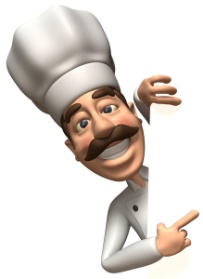 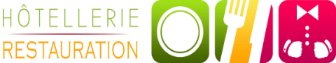 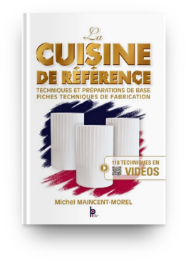 Tâches à réaliser en amontDéterminer votre recette en fonction de la thématique choisie (voir ci-dessous)Déterminer un planning de fabrication (un jour / ou deux jours pour une recette)Déterminer vos besoins en matières premières pour la ou les recettes de la semaine afin d’éviter d’aller faire les approvisionnements trop souvent (ou simplement donc utiliser les denrées de vos placards).Tâches à réaliser pour chaque recetteRéaliser la recette en respectant la thématiquePrendre une photo du plat finiRédiger sous forme informatique un descriptif (ou une fiche technique, la matrice est sur votre clé usb) précisant le nom de la recette et les étapes principales de fabrication en utilisant un maximum de vocabulaire professionnel et de verbes d’actions à l’infinitif.Envoyer la photo et le descriptif à l’adresse suivante : fages.richard@wanadoo.frlaurent.meterrau@ac-bordeaux.frSi vous avez des questions, vous pouvez les poser à cette même adresse ou lors de la classe virtuelle selon votre emploi du temps à consulter sur Pronote régulièrement.Thématique à réaliser pour cette semaine : (reste à sélectionner 1 ou 2 recettes avant diffusion) ENTRÉES :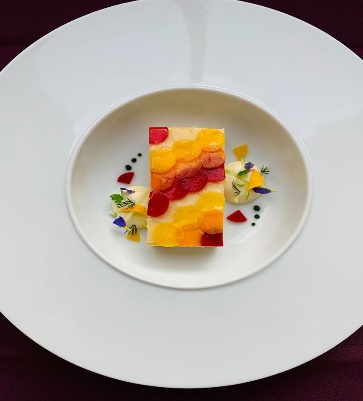 Réaliser un potage passéRéaliser un potage tailléRéaliser une tarte salée en fabriquant la pâte briséeRéaliser une recette à base d’œuf durRéaliser des crêpes garniesLaver et trier une salade composée puis assaisonner avec une vinaigrette« maison »PLATS :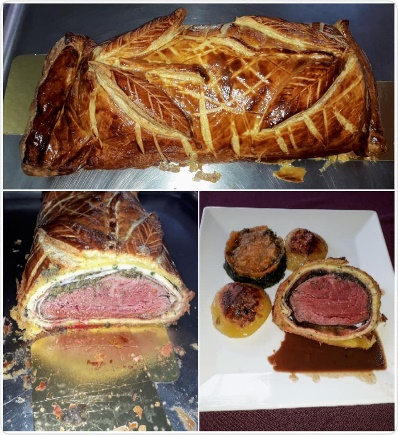 Réaliser un plat à base de viande ou de volaille marinéeRéaliser un plat à base de légumes (2 cuissons différentes)Réaliser un plat à base de pomme de terreRéaliser un plat à base d’œufs battus Réaliser un plat à base de pâtes alimentaireRéaliser un plat à base de rizRéaliser un plat à base de viande ou de volaille sautée ou rôtieRéaliser un plat à base de viande ou de volaille pochéeDESSERTS :Réaliser une salade de fruits liée au sirop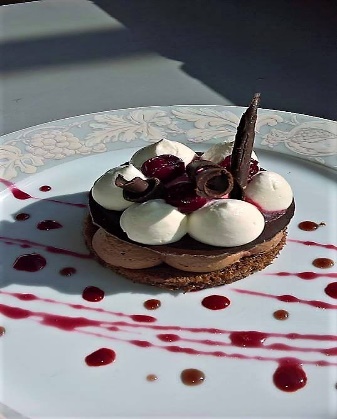 Réaliser une crème caramelRéaliser une mousse au chocolatRéaliser une tarte sucrée en réalisant la pâte sabléeRéaliser une pâtisserie à partir d’une pâte battueRéaliser une crème pâtissière et l’utiliser dans une pâtisserieRéaliser un riz au laitDIVERS :Réaliser des gougèresRéaliser un plat à base de sauce béchamel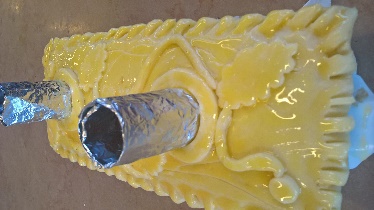 Réaliser une mayonnaise « maison »Réaliser un feuilletage « maison » et l’utiliser dans une recetteRéaliser une sauce aigre-douceRéaliser un plat ethniqueRéaliser une recette utilisant 4 taillages différentsDresser une belle assiette d’un plat libreBON COURAGE M.FAGES ET M.METERREAU